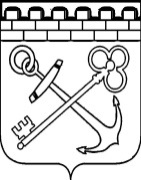 КОМИТЕТ ПО РАЗВИТИЮ МАЛОГО, СРЕДНЕГО БИЗНЕСАИ ПОТРЕБИТЕЛЬСКОГО РЫНКА ЛЕНИНГРАДСКОЙ ОБЛАСТИРАСПОРЯЖЕНИЕО проведении отборана предоставление субсидий субъектам малого и среднего предпринимательства для возмещения части затрат, связанных с уплатой процентов по кредитным договорам, в рамках государственной программы Ленинградской области «Стимулирование экономической активности Ленинградской области»В целях реализации мероприятия Подпрограммы «Развитие малого,  среднего предпринимательства и потребительского рынка Ленинградской области» государственной программы Ленинградской области «Стимулирование экономической активности Ленинградской области», утвержденной постановлением Правительства Ленинградской области от 14.11.2013 № 394, в соответствии с Порядком предоставления субсидий субъектам малого и среднего предпринимательства для возмещения части затрат, связанных с уплатой процентов по кредитным договорам, в рамках государственной программы Ленинградской области «Стимулирование экономической активности Ленинградской области», утвержденным постановлением Правительства Ленинградской области от 03.06.2015 № 194:Опубликовать на официальном сайте комитета по развитию малого, среднего бизнеса и потребительского рынка Ленинградской области (далее – комитет) в информационно-телекоммуникационной сети «Интернет» (www.small.lenobl.ru) объявление о проведении отбора на предоставление субсидий субъектам малого и среднего предпринимательства для возмещения части затрат, связанных с уплатой процентов по кредитным договорам, в рамках государственной программы Ленинградской области «Стимулирование экономической активности Ленинградской области».Направить в комитет финансов Ленинградской области информацию о проведении отбора для размещения на едином портале бюджетной системы Российской Федерации в сети «Интернет».Назначить секретарем комиссии главного специалиста отдела ресурсного обеспечения государственного казенного учреждения Ленинградской области «Ленинградский областной центр поддержки предпринимательства» (далее – ГКУ «ЛОЦПП») Румянцева Григория Федоровича (по согласованию с директором ГКУ «ЛОЦПП»).Секретарю комиссии осуществлять прием заявок в сроки, установленные в объявлении.Контроль за исполнением настоящего распоряжения возложить 
на заместителя председателя комитета Феоктистова Алексея Михайловича.Председатель комитетапо развитию малого, среднего бизнеса и потребительского рынка Ленинградской области	С.И. НерушайОбъявление о проведении отбора на предоставление субсидий субъектам малого и среднего предпринимательства для возмещения части затрат, связанных с уплатой процентов по кредитным договорам, в рамках государственной программы Ленинградской области «Стимулирование экономической активности Ленинградской области»Комитет по развитию малого, среднего бизнеса и потребительского рынка Ленинградской области (далее – Комитет), находящийся по адресу: город Санкт-Петербург, ул. Смольного, д. 3 (почтовый адрес 191311, город Санкт-Петербург, пр. Суворовский, д. 67), адрес электронной почты small.lenobl@lenreg.ru, объявляет о проведении отбора среди субъектов малого и среднего предпринимательства Ленинградской области на предоставление субсидий 
из областного бюджета Ленинградской области в соответствии с Порядком предоставления субсидий субъектам малого и среднего предпринимательства для возмещения части затрат, связанных с уплатой процентов по кредитным договорам, в рамках государственной программы Ленинградской области «Стимулирование экономической активности Ленинградской области», утвержденным постановлением Правительства Ленинградской области от 03.06.2015 № 194 (далее – Порядок). Прием заявок от соискателей и проведение комиссии по распределению субсидии осуществляется в следующие сроки:Заседание комиссии по проведению отбора состоится по адресу:
г. Санкт-Петербург, ул. Смольного, д. 3, каб. 3-164.Заявки соискателями подаются в электронном виде посредством государственной информационной системы Ленинградской области «Прием конкурсных заявок от субъектов малого и среднего предпринимательства на предоставление субсидий» (https://ssmsp.lenreg.ru) с использованием усиленной квалифицированной электронной подписи.Получатели субсидии определяются по итогам отбора. Способом отбора является запрос заявок, который проводится на основании заявок, направленных соискателями для участия в отборе, исходя из соответствия соискателя категориям и критериям отбора и очередности поступления заявок на участие в отборе. Результатом предоставления субсидии является повышение конкурентоспособности субъектов малого и среднего предпринимательства и роста занятости населения посредством стимулирования субъектов малого и среднего предпринимательства к приобретению и (или) модернизации основных средств и (или) пополнению оборотных средств за счет привлечения заемных средств.Показателями, необходимыми для достижения результата предоставления субсидии (далее также – показатели), являются:увеличение среднесписочной численности работников получателей субсидии в году получения субсидии не менее чем на одну единицу по сравнению с предшествующим годом при получении субсидии в размере от 500 000 до 1 000 000 рублей;увеличение среднесписочной численности работников получателей субсидии в году получения субсидии не менее чем на две единицы по сравнению с предшествующим годом при получении субсидии в размере более 1 000 000 рублей;увеличение величины выручки от реализации товаров (работ, услуг) не менее чем на 2 процента и(или) увеличение среднемесячной заработной платы работников не менее чем на 4 процента.Состав и значение показателей определяются с учетом показателей и их значений, представленных соискателем в плане мероприятий («дорожной карте») по достижению показателей и учитываемых при проведении отбора. Состав и значение показателей устанавливаются в договоре.Субсидия предоставляется для возмещения части затрат субъектов малого и среднего предпринимательства, связанных с уплатой процентов по действующим на дату подачи заявки на получение субсидии кредитам, полученным в российских кредитных организациях в целях приобретения и(или) модернизации основных средств и(или) пополнения оборотных средств, произведенных не ранее года, предшествующего году подачи заявки.Субсидии не предоставляются для возмещения процентов, начисленных и уплаченных по просроченной задолженности.6. Требования к соискателям:6.1. К категории получателей субсидий относятся субъекты малого и среднего предпринимательства, за исключением субъектов малого и среднего предпринимательства, указанных в частях 3 и 4 статьи 14 Федерального закона от 24 июля 2007 года № 209-ФЗ «О развитии малого и среднего предпринимательства в Российской Федерации».Субсидии предоставляются получателям субсидий, соответствующим одновременно следующим критериям:осуществляющим деятельность на территории Ленинградской области;состоящим на налоговом учете в территориальных налоговых органах Ленинградской области; не осуществляющим в качестве основного вида деятельности деятельность, включенную в разделы G (за исключением кода 45), K, L, M (за исключением кодов 71 и 75), N (за исключением кода 79), O, S (за исключением кодов 95 и 96), T, U Общероссийского классификатора видов экономической деятельности (ОК 029-2014 (КДЕС Ред. 2).6.2. Соискатель на дату подачи заявки на получение субсидии должен соответствовать следующим требованиям:соответствие соискателя категории и критериям, установленным пунктом 1.6 Порядка;отсутствие сведений о соискателе в реестре недобросовестных поставщиков;у соискателя должна отсутствовать просроченная задолженность по возврату в областной бюджет субсидий, бюджетных инвестиций, предоставленных в том числе в соответствии с иными правовыми актами, а также иная просроченная (неурегулированная) задолженность по денежным обязательствам перед Ленинградской областью;соискатели – юридические лица не должны находиться в процессе реорганизации (за исключением реорганизации в форме присоединения к юридическому лицу, являющемуся участником отбора, другого юридического лица), ликвидации, в отношении их не введена процедура банкротства, деятельность участника отбора не приостановлена в порядке, предусмотренном законодательством Российской Федерации, а соискатели – индивидуальные предприниматели не должны прекратить деятельность в качестве индивидуального предпринимателя;соискатели не должны являться иностранными юридическими лицами, местом регистрации которых является в том числе государство или территория, включенные в утверждаемый Министерством финансов Российской Федерации перечень государств и территорий, используемых для промежуточного (офшорного) владения активами в Российской Федерации (далее - офшорные компании), а также российскими юридическими лицами, в уставном (складочном) капитале которых доля прямого или косвенного (через третьих лиц) участия офшорных компаний в совокупности превышает 25 процентов (если иное не предусмотрено законодательством Российской Федерации). При расчете доли участия офшорных компаний в капитале российских юридических лиц не учитывается прямое и(или) косвенное участие офшорных компаний в капитале публичных акционерных обществ (в том числе со статусом международной компании), акции которых обращаются на организованных торгах в Российской Федерации, а также косвенное участие таких офшорных компаний в капитале других российских юридических лиц, реализованное через участие в капитале указанных публичных акционерных обществ;соискатели не должны получать средства из областного бюджета в соответствии с иными нормативными правовыми актами на цели, установленные Порядком;отсутствие невыполненных обязательств перед Комитетом за три предшествующих года, в том числе нарушений порядка и условий оказания поддержки, нецелевого использования субсидии, непредставления сведений о хозяйственной деятельности;у соискателя на дату подачи заявки должна отсутствовать неисполненная обязанность по уплате налогов, сборов, страховых взносов, пеней, штрафов, процентов, подлежащих уплате в соответствии с законодательством Российской Федерации о налогах и сборах. В случае наличия указанная неисполнения обязанность должна быть погашена на дату заседания комиссии с представлением подтверждающих документов в порядке, определенном пунктом 2.7 Порядка. 7. Для участия в отборе соискатели представляют в Комитет заявку на получение субсидии (далее – заявка), в состав которой входят следующие документы (информационные материалы):1) заявление о предоставлении субсидии по форме согласно приложению 1 к Порядку, содержащее согласие на публикацию (размещение) в информационно-телекоммуникационной сети «Интернет» информации об участнике отбора, о подаваемой участником отбора заявке, иной информации об участнике отбора, связанной с соответствующим отбором, а также согласие на обработку персональных данных;2) документы, подтверждающие затраты, произведенные в соответствии с кредитным договором:а) копия кредитного договора с указанием цели использования заемных средств, заверенная кредитором;б) письменное подтверждение кредитора о целевом использовании заемных средств, заверенное кредитором;в) копии платежных документов, подтверждающих оплату очередных платежей и процентов по кредитному договору, заверенные подписью и печатью (при наличии) соискателя;г) справка, подтверждающая объем произведенных соискателем платежей и отсутствие просроченной задолженности по кредитному договору по форме согласно приложению 2 к Порядку или содержащая информацию, предусмотренную приложением 2 к Порядку, заверенная кредитором.В случае если на момент подачи заявки наименование кредитора, указанное в кредитном договоре, не совпадает с наименованием кредитора, указанным в документах, перечисленных в подпунктах «б», «в» и «г» настоящего пункта, в составе заявки соискатели представляют копии документов, подтверждающих переход прав требования по кредитному договору от одного кредитора к другому, заверенные последним. 8. Дополнительно соискатель для начисления баллов, предусмотренных пунктом 3.4 Порядка, может представить следующие документы:копию энергетического паспорта, составленного по результатам энергетического обследования, и копии документов, подтверждающих проведение мероприятий по снижению энергетических издержек (заверенные подписью и печатью (при наличии) соискателя);справку о среднесписочной численности инвалидов в среднесписочной численности работников за три месяца, предшествующих дате подачи конкурсной заявки (при наличии работников-инвалидов в штате предприятия, работников-инвалидов – внешних совместителей, работников-инвалидов, выполнявших работы по договорам гражданско-правового характера), заверенную подписью и печатью (при наличии) соискателя;копии сведений по форме статистического наблюдения за отчетный период, предшествующий году обращения за субсидией, в случае если соискатель осуществляет инновационную деятельность (представляются нотариально заверенные копии или копии, заверенные подписью и печатью (при наличии) соискателя, и оригиналы для сличения):для субъектов среднего предпринимательства – юридических лиц – по форме № 4 «Сведения об инновационной деятельности организации» (при наличии), для субъектов малого предпринимательства – юридических лиц (кроме микропредприятий) – по форме № 2 МП-инновация «Сведения об инновационной деятельности малого предприятия» (при наличии),для индивидуальных предпринимателей и микропредприятий – справка в произвольной форме с перечислением конкретных видов осуществляемой инновационной деятельности с указанием наличия завершенных инноваций, то есть внедренных на рынке новых или подвергавшихся значительным технологическим изменениям и усовершенствованию продуктов, услуг или методов их производства (передачи), внедренных в практику новых или значительно усовершенствованных производственных процессов, новых или значительно улучшенных способов маркетинга, организационных и управленческих изменений (при наличии);документы, подтверждающие осуществление соискателем внешнеэкономической деятельности, направленной на экспорт товаров (работ, услуг): копии действующих договоров, заверенные подписью и печатью (при наличии) соискателя, пояснительная записка (в произвольной форме) с описанием фактически осуществляемой экспортно ориентированной деятельности, дальнейших планах осуществления такой деятельности. 9. Заявка может быть отозвана соискателем до окончания срока приема заявок, указанного в объявлении, путем направления в Комитет соответствующего обращения. Отозванные заявки не учитываются при определении количества заявок, представленных на участие в отборе, и возвращаются соискателю в течение пяти рабочих дней со дня поступления обращения в Комитет. Сведения об отзыве и возврате заявки соискателю отражаются в журнале заявок на участие в отборе.Внесение изменений в заявку осуществляется путем отзыва и подачи новой заявки в установленный для проведения отбора срок. 10. Основаниями для отклонения заявки на стадии рассмотрения и оценки заявок являются:несоответствие соискателя требованиям, установленным пунктом 2.4 Порядка;несоответствие представленных соискателем заявки и документов требованиям к заявкам соискателя, установленным в объявлении и пункте 2.5 Порядка;недостоверность представленной участником отбора информации, в том числе информации о месте нахождения и адресе юридического лица;подача соискателем заявки после даты и(или) времени, определенных для подачи заявок;несоответствие соискателя категории и критериям, установленным пунктом 1.6 Порядка;несоответствие представленных затрат требованиям, установленным пунктом 1.4 Порядка;неявка на заседание комиссии соискателя либо лица, уполномоченного в соответствии с действующим законодательством представлять интересы соискателя. 11. Основаниями для отказа получателю субсидии в предоставлении субсидии являются: несоответствие представленных получателем субсидии документов требованиям, определенным пунктом 2.5 Порядка, или непредставление (представление не в полном объеме) указанных документов;установление факта недостоверности представленной получателем субсидии информации. 12. Правила рассмотрения и оценки  заявок соискателей:12.1.  Заявки рассматриваются и оцениваются комиссией не позднее 10 рабочих дней с даты окончания приема заявок на соответствие соискателя категории, критериям отбора и требованиям, установленным пунктами 1.4, 1.6, 2.4 и 2.5 Порядка, а также осуществляется проверка соответствия соискателя требованиям, предусмотренным пунктом 1.7 Порядка, в присутствии соискателя либо лица, уполномоченного в соответствии с действующим законодательством представлять интересы соискателя на заседании комиссии. Соискателям либо лицам, уполномоченным в соответствии с действующим законодательством представлять интересы соискателя на заседании комиссии, необходимо иметь при себе документы, удостоверяющие личность, и доверенность (для представителей соискателей). Результаты рассмотрения комиссией заявок оформляются протоколом, который подписывается всеми членами комиссии не позднее трех рабочих дней со дня заседания комиссии. В протоколе указываются показатели, количество баллов, размер субсидий исходя из проведенного расчета и рекомендации для принятия Комитетом решения о предоставлении субсидий.Решение об отклонении заявки, о предоставлении субсидий (с указанием получателей субсидий и размеров предоставляемых им субсидий) или отказе в предоставлении субсидий принимается Комитетом и оформляется правовым актом в течение трех рабочих дней с даты оформления протокола комиссии.12.2. Коэффициент корректировки размера субсидии, запрашиваемой соискателем отбора, определяется в соответствии с количеством набранных соискателем баллов в соответствии со следующими критериями:1) соискатель зарегистрирован и осуществляет деятельность на территории депрессивного муниципального образования Ленинградской области – 100 баллов;2) осуществление соискателем деятельности в приоритетных сферах развития малого и среднего предпринимательства Ленинградской области:производственная сфера – 100 баллов,иные приоритетные сферы развития малого и среднего предпринимательства Ленинградской области, указанные в абзаце седьмом пункта 1.2 Порядка, – 50 баллов;3) процентное соотношение среднесписочной численности инвалидов к среднесписочной численности работников соискателя:1-10 процентов - 20 баллов,11-20 процентов - 30 баллов,21-30 процентов - 40 баллов,31-40 процентов - 50 баллов,41-50 процентов - 60 баллов,51-60 процентов - 70 баллов,61-70 процентов - 80 баллов,71-80 процентов - 90 баллов,более 80 процентов - 100 баллов;4)   осуществление соискателем инновационной деятельности – 100 баллов;5) реализация соискателем мероприятий по снижению энергетических издержек – 100 баллов;6) осуществление соискателем внешнеэкономической деятельности, направленной на экспорт товаров (работ, услуг), – 100 баллов;7) увеличение среднесписочной численности работников в соответствии с планом мероприятий («дорожной картой») по достижению показателей, необходимых для достижения результата предоставления субсидии, являющегося приложением к заявлению о предоставлении субсидии (далее – план мероприятий («дорожная карта») по достижению показателей), – 50 баллов за каждую единицу, но не более 150 баллов;8) увеличение выручки от реализации товаров (работ, услуг) в соответствии с планом мероприятий («дорожной картой») по достижению показателей:в случае значения показателя по критерию менее 3 процентов или непредставления информации о значении показателя – 0 баллов;за каждый процент (от 3 процентов включительно) - 10 баллов, не более 100 баллов;9) увеличение среднемесячной заработной платы работникам:в случае значения показателя по критерию менее 10 процентов или непредставления информации о значении показателя – 0 баллов;в случае значения показателя по критерию от 10 до 19 процентов – 50 баллов;в случае значения показателя по критерию от 20 процентов – 100 баллов;10) обеспечение уровня средней заработной платы работников, фактически сложившейся по итогам года, предшествующего году подачи заявки, не ниже уровня среднеотраслевой заработной платы в Российской Федерации – 100 баллов;11) представление соискателями в адрес администраций муниципальных районов (городского округа) Ленинградской области сведений о деятельности для размещения в информационно-аналитической системе мониторинга деятельности субъектов малого и среднего предпринимательства в Ленинградской области – 50 баллов.Набранные баллы по каждой заявке суммируются по всем указанным критериям, и в зависимости от количества набранных баллов определяется коэффициент корректировки размера субсидии (K1):от 0 до 49 баллов - 0,5;от 50 до 349 баллов - 0,8;от 350 до 599 баллов - 0,9;от 600 баллов - 1.Расчет размера субсидии для соискателей – плательщиков налога на добавленную стоимость (далее – НДС) осуществляется на основании документально подтвержденных затрат без учета НДС.Расчет размера субсидии для соискателей, не являющихся плательщиками НДС или освобожденных от исполнения обязанностей, связанных с исчислением и уплатой НДС, осуществляется на основании документально подтвержденных затрат с учетом НДС. 13. Разъяснение положений объявления может быть получено соискателем путем направления в Комитет соответствующего обращения.Разъяснение положений объявления осуществляется Комитетом в течение пяти рабочих ней со дня получения обращения. Обращение может быть направлено не позднее чем за пять рабочих дней до дня окончания срока приема заявок, указанного в объявлении.14. Договор с получателем субсидии заключается не позднее пятого рабочего дня с даты принятия правового акта Комитета, указанного в пункте 2.14 Порядка.Договор может быть подписан (при наличии технической возможности) в электронном виде посредством государственной информационной системы Ленинградской области «Прием конкурсных заявок от субъектов малого и среднего предпринимательства на предоставление субсидий» с использованием усиленной квалифицированной электронной подписи.Получатель субсидии, не подписавший договор в срок, установленный в настоящем пункте, признается уклонившимся от заключения договора.15. Размещение результатов отбора на официальном сайте Комитета в информационно-телекоммуникационной сети «Интернет» будет осуществлено не позднее 9 января 2024 года.Проведение отбора в информационно-телекоммуникационной сети «Интернет» не обеспечивается.Справки по тел. 8 (812) 576-64-06, 8 (812) 539-41-58. Приложение к распоряжению комитета по развитию малого, среднего бизнеса
и потребительского рынка Ленинградской области№ п/пНаименованиемероприятияСрок приема заявок (включительно)Дата и время проведения комиссии1.Предоставление субсидий субъектам малого и среднего предпринимательства для возмещения части затрат, связанных с уплатой процентов по кредитным договорам, в рамках государственной программы Ленинградской области «Стимулирование экономической активности Ленинградской области»с 02.12.2023 по 11.12.202314.12.202309:00 часов